Typography (Subway Art) Poster ProjectResearch online the many different styles of subway art posters. (Tip: Use Pinterest and Google Images for your research.)Using InDesign, create a 24” W x 36” H document size palette.Use a variety of fonts and styles to create a creative and well-organized layout of typography. (Download fonts if necessary.)Apply a variety of CMYK complementary colors to your words. (Use at least one Pantone swatch palette color to learn about Pantone colors.)Print your poster on the large  poster printer.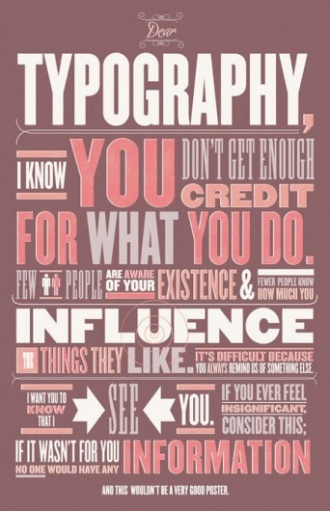 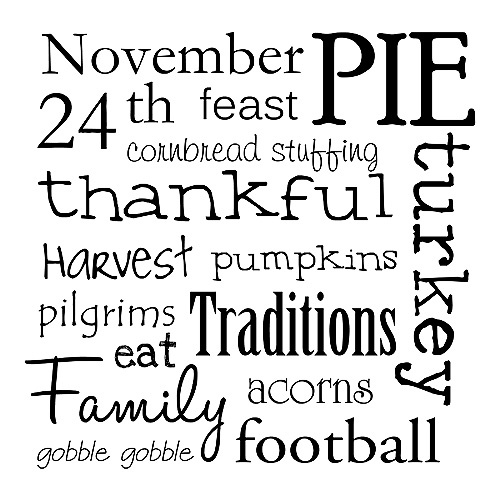 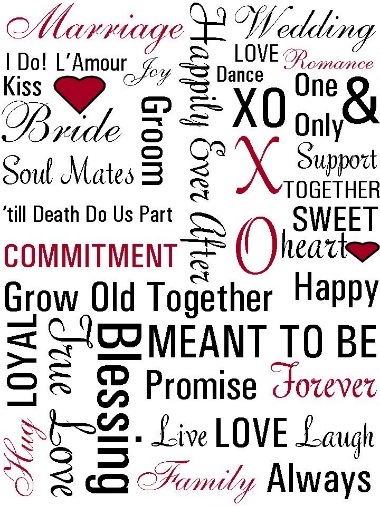 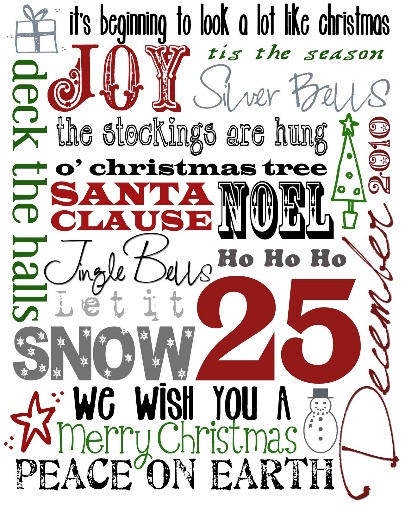 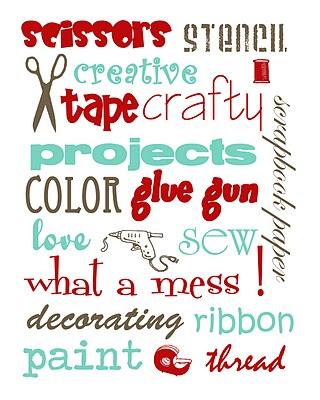 